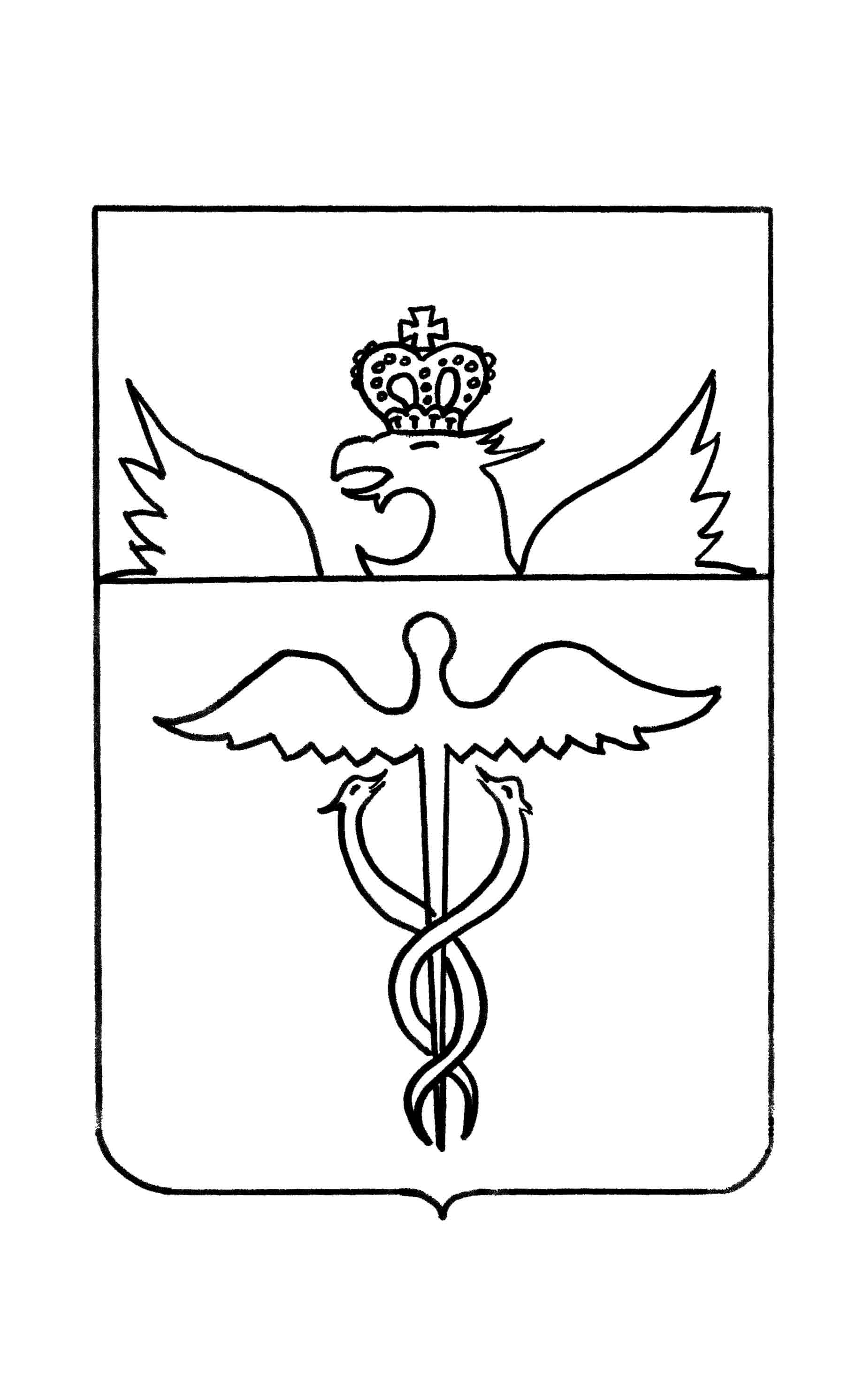 Совет народных депутатов Сериковского сельского поселения Бутурлиновского муниципального районаВоронежской областиРЕШЕНИЕот 30.06.2017г  № 95с.СериковоО внесении изменений в Положение о пенсиях за выслугу лет лицам, замещавшим должности муниципальной службы в органах местного самоуправления Сериковского сельского поселения Бутурлиновского муниципального  района Воронежской области, утвержденного решением Совета народных депутатов Сериковского сельского поселения Бутурлиновского муниципального района Воронежской области от 27.10.2015 г. № 16Рассмотрев протест прокуратуры от 19.06.2017 г. № 2-1-2017/ 1743, в целях приведения муниципальных нормативных правовых актов Сериковского сельского поселения Бутурлиновского муниципального района в соответствие требованиям действующего законодательства, Совет народных депутатов Сериковского сельского поселения Бутурлиновского муниципального района РЕШИЛ:1. Внести в Положение о пенсиях за выслугу лет лицам, замещавшим должности муниципальной службы в органах местного самоуправления Сериковского сельского поселения Бутурлиновского муниципального  района Воронежской области, утвержденного решением Совета народных депутатов Сериковского сельского поселения Бутурлиновского муниципального района Воронежской области от 27.10.2015 г. № 16 следующие изменения:1.1. Статью 7 изложить в новой редакции:«7. Назначение и выплата пенсии.Назначение и выплата пенсии за выслугу лет производится по заявлению лица, имеющего право на данную пенсию, на имя главы Сериковского сельского поселения  в соответствии с нормативным правовым актом администрации Сериковского сельского поселения».1.2. Статью 10 изложить в новой редакции:«10. Выплата пенсии за выслугу лет.Выплата пенсии за выслугу лет производится администрацией Сериковского сельского поселения в соответствии с нормативным правовым актом администрации Сериковского сельского поселения».1.3. Пункт 12.5. статьи 12 изложить в новой редакции:«12.5. Прекращение и восстановление выплаты пенсии за выслугу лет определяется в соответствии с нормативным правовым актом администрации Сериковского сельского поселения».2. Опубликовать настоящее решение в в официальном периодическом печатном издании «Вестник муниципальных правовых актов Сериковского сельского поселения Бутурлиновского муниципального района Воронежской области».  3. Настоящее решение вступает в силу с момента опубликования.Глава Сериковского сельского поселения                              В.П.Варычев